Excluded Services & Other Covered Services:Your Rights to Continue Coverage: There are agencies that can help if you want to continue your coverage after it ends. The contact information for those agencies is U.S. Department of Health and Human Services, Center for Consumer Information and Insurance Oversight, at 1-877-267-2323 x61565 or www.cciio.cms.gov. Other coverage options may be available to you too, including buying individual insurance coverage through the Health Insurance Marketplace. For more information about the Marketplace, visit www.HealthCare.gov or call 1-800-318-2596.Your Grievance and Appeals Rights: There are agencies that can help if you have a complaint against your plan for a denial of a claim. This complaint is called a grievance or appeal. For more information about your rights, look at the explanation of benefits you will receive for that medical claim. Your plan documents also provide complete information to submit a claim, appeal or a grievance for any reason to your plan. Additionally, a consumer assistance program may help you file your appeal. A list of states with Consumer Assistance Programs is available at www.HealthCare.gov and http://cciio.cms.gov/programs/consumer/capgrants/index.html.Does this plan Provide Minimum Essential Coverage? YesMinimum Essential Coverage generally includes plans, health insurance available through the Marketplace or other individual market policies, Medicare, Medicaid, CHIP, TRICARE, and certain other coverage. If you are eligible for certain types of Minimum Essential Coverage, you may not be eligible for the premium tax credit.Does this plan Meet the Minimum Value Standard? YesIf your plan doesn’t meet the Minimum Value Standards, you may be eligible for a premium tax credit to help you pay for a plan through the Marketplace.About these Coverage Examples: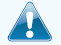  The plan's overall deductible 	$500 Specialist copayment	$30 Hospital (facility) coinsurance	10% Other coinsurance 	10%This EXAMPLE event includes services like: Specialist office visits (pre-natal care)Childbirth/Delivery Professional ServicesChildbirth/Delivery Facility ServicesDiagnostic tests (ultrasounds and blood work)Specialist visit (anesthesia)In this example, Peg would pay: The plan's overall deductible 	$500 Specialist copayment	$30 Hospital (facility) coinsurance	10% Other coinsurance 	10%This EXAMPLE event includes services like: Primary care physician office visits (including disease education)Diagnostic tests (blood work)Prescription drugsDurable medical equipment (glucose meter)In this example, Joe would pay: The plan's overall deductible 	$500 Specialist copayment	$30 Hospital (facility) coinsurance	10% Other coinsurance 	10%This EXAMPLE event includes services like: Emergency room care (including medical supplies)Diagnostic tests (x-ray)Durable medical equipment (crutches)Rehabilitation services (physical therapy)In this example, Mia would pay:The Summary of Benefits and Coverage (SBC) document will help you choose a health plan. The SBC shows you how you and the plan would share the cost for covered health care services. NOTE: Information about the cost of this plan (called the premium) will be provided separately. This is only a summary. For more information about your coverage, or to get a copy of the complete terms of coverage, visit www.umr.com or by calling 1-800-207-3172. For general definitions of common terms, such as allowed amount, balance billing, coinsurance, copayment, deductible, provider, or other underlined terms, see the Glossary. You can view the Glossary at www.umr.com or call 1-800-207-3172 to request a copy.Important QuestionsImportant QuestionsAnswersWhy this Matters:What is the overall deductible?What is the overall deductible?$500 person / $1,500 family In-network$6,000 person / $18,000 family Out-of-networkGenerally, you must pay all the costs from providers up to the deductible amount before this plan begins to pay. If you have other family members on the plan, each family member must meet their own individual deductible until the total amount of deductible expenses paid by all family members meets the overall family deductible.Are there services covered before you meet your deductible?Are there services covered before you meet your deductible?Yes. Preventive care services are covered before you meet your deductible. This plan covers some items and services even if you haven’t yet met the deductible amount. But a copayment or coinsurance may apply. For example, this plan covers certain preventive services without cost-sharing and before you meet your deductible. See a list of covered preventive services at https://www.healthcare.gov/coverage/preventive-care-benefits/Are there other deductibles for specific services?Are there other deductibles for specific services?Yes. $25 per person benefit deductible per calendar year for prescription drug expenses In-networkYou must pay all of the costs for these services up to the specific deductible amount before this plan begins to pay for these services.What is the out–of–pocket limit for this plan?What is the out–of–pocket limit for this plan?$2,000 person / $4,000 family In-network$12,000 person / $24,000 family Out-of-networkThe out-of-pocket limit is the most you could pay in a year for covered services. If you have other family members in this plan, they have to meet their own out-of-pocket limits until the overall family out-of-pocket limit has been met.What is not included in the out–of–pocket limit?What is not included in the out–of–pocket limit?Penalties, premiums, balance billing charges, and health care this plan doesn’t cover.Even though you pay these expenses, they don’t count toward the out-of-pocket limit.Will you pay less if you use a network provider?Will you pay less if you use a network provider?Yes. See www.umr.com or call 1-800-207-3172 for a list of network providers.This plan uses a provider network. You will pay less if you use a provider in the plan’s network. You will pay the most if you use an out-of-network provider, and you might receive a bill from a provider for the difference between the provider’s charge and what your plan pays (balance billing). Be aware, your network provider might use an out-of-network provider for some services (such as lab work). Check with your provider before you get services.Do you need a referral to see a specialist?Do you need a referral to see a specialist?No.You can see the specialist you choose without a referral.All copayment and coinsurance costs shown in this chart are after your deductible has been met, if a deductible applies.All copayment and coinsurance costs shown in this chart are after your deductible has been met, if a deductible applies.All copayment and coinsurance costs shown in this chart are after your deductible has been met, if a deductible applies.Common 
Medical EventServices You May NeedWhat You Will PayWhat You Will PayLimitations, Exceptions, & Other Important InformationCommon 
Medical EventServices You May NeedIn-network(You will pay the least)Out-of-network(You will pay the most)Limitations, Exceptions, & Other Important InformationIf you visit a health care provider’s office or clinicPrimary care visit to treat an injury or illness$20 Copay per visit; Deductible Waived50% CoinsuranceNoneIf you visit a health care provider’s office or clinicSpecialist visit$30 Copay per visit; Deductible Waived50% CoinsuranceNoneIf you visit a health care provider’s office or clinicPreventive care/screening/ immunizationNo charge; Deductible Waived50% CoinsuranceYou may have to pay for services that aren't preventive. Ask your provider if the services needed are preventive. Then check what your plan will pay for.If you have a testDiagnostic test (x-ray, blood work)No charge; Deductible Waived50% CoinsuranceNoneIf you have a testImaging (CT/PET scans, MRIs) 10% Coinsurance50% CoinsuranceNoneIf you need drugs to treat your illness or condition.More information about prescription drug coverage is available at www.umr.com.Tier 1 (generic and some brand-name)$12 Copay per prescription (retail); $18 Copay per prescription (mail order)If you use a Non-Network Pharmacy, you are responsible for payment upfront. You may be reimbursed based on the lowest contracted amount, minus any applicable deductible or copayment amount.Out-of-pocket limit appliesCovers up to a 30-day supply (retail & specialty); 31-90 day supply (mail order)You must pay the difference in cost between a Generic drug and Brand-name drug when a medical professional has not specified a Brand-name drug or has not indicated that the Brand-name drug is necessary, this difference is not applied to preferred brand-name products in the high priced generic strategy, until the out-of-pocket is metIf you need drugs to treat your illness or condition.More information about prescription drug coverage is available at www.umr.com.Tier 2 (preferred brand-name and some generic)$40 Copay per prescription (retail); $60 Copay per prescription (mail order)If you use a Non-Network Pharmacy, you are responsible for payment upfront. You may be reimbursed based on the lowest contracted amount, minus any applicable deductible or copayment amount.Out-of-pocket limit appliesCovers up to a 30-day supply (retail & specialty); 31-90 day supply (mail order)You must pay the difference in cost between a Generic drug and Brand-name drug when a medical professional has not specified a Brand-name drug or has not indicated that the Brand-name drug is necessary, this difference is not applied to preferred brand-name products in the high priced generic strategy, until the out-of-pocket is metIf you need drugs to treat your illness or condition.More information about prescription drug coverage is available at www.umr.com.Tier 3 (nonpreferred brand-name and nonpreferred generic)30% CopayIf you use a Non-Network Pharmacy, you are responsible for payment upfront. You may be reimbursed based on the lowest contracted amount, minus any applicable deductible or copayment amount.Out-of-pocket limit appliesCovers up to a 30-day supply (retail & specialty); 31-90 day supply (mail order)You must pay the difference in cost between a Generic drug and Brand-name drug when a medical professional has not specified a Brand-name drug or has not indicated that the Brand-name drug is necessary, this difference is not applied to preferred brand-name products in the high priced generic strategy, until the out-of-pocket is metIf you need drugs to treat your illness or condition.More information about prescription drug coverage is available at www.umr.com.Tier 4 (specialty drugs)20% CopayIf you use a Non-Network Pharmacy, you are responsible for payment upfront. You may be reimbursed based on the lowest contracted amount, minus any applicable deductible or copayment amount.Out-of-pocket limit appliesCovers up to a 30-day supply (retail & specialty); 31-90 day supply (mail order)You must pay the difference in cost between a Generic drug and Brand-name drug when a medical professional has not specified a Brand-name drug or has not indicated that the Brand-name drug is necessary, this difference is not applied to preferred brand-name products in the high priced generic strategy, until the out-of-pocket is metIf you have outpatient surgeryFacility fee (e.g., ambulatory surgery center)10% Coinsurance50% CoinsuranceNoneIf you have outpatient surgeryPhysician/surgeon fees10% Coinsurance50% CoinsuranceNoneIf you need immediate medical attentionEmergency room care$100 Copay per visit; Deductible Waived facility;10% Coinsurance physician$100 Copay per visit; Deductible Waived facility;10% Coinsurance physicianIn-network deductible applies to Out-of-network benefits physician; Copay may be waived if admittedIf you need immediate medical attentionEmergency medical transportation10% Coinsurance10% CoinsuranceIn-network deductible applies to Out-of-network benefitsIf you need immediate medical attentionUrgent care$50 Copay per visit; Deductible Waived50% CoinsuranceNoneIf you have a hospital stayFacility fee (e.g., hospital room)10% Coinsurance50% CoinsurancePreauthorization is required. If you don’t get preauthorization, benefits could be reduced by $250 of the total cost of the service. If you have a hospital stayPhysician/surgeon fees10% Coinsurance50% CoinsurancePreauthorization is required. If you don’t get preauthorization, benefits could be reduced by $250 of the total cost of the service. If you have mental health, behavioral health, or substance abuse servicesOutpatient services$20 Copay per visit; Deductible Waived office visits; 10% Coinsurance other outpatient services50% Coinsurance30 Maximum days per calendar year mental health; 50 Maximum days per calendar year substance abuse other outpatient services;Preauthorization is required for Partial hospitalization. If you don’t get preauthorization, benefits could be reduced by $250 of the total cost of the service.If you have mental health, behavioral health, or substance abuse servicesInpatient services10% Coinsurance50% Coinsurance30 Maximum days per calendar year mental health; 50 Maximum days per calendar year substance abuse; Preauthorization is required. If you don’t get preauthorization, benefits could be reduced by $250 of the total cost of the service.If you are pregnantOffice visitsNo charge; Deductible Waived50% CoinsuranceCost sharing does not apply for preventive services. Depending on the type of services, deductible, copayment or coinsurance may apply. Maternity care may include tests and services described elsewhere in the SBC (i.e. ultrasound).If you are pregnantChildbirth/delivery professional services10% Coinsurance50% CoinsuranceCost sharing does not apply for preventive services. Depending on the type of services, deductible, copayment or coinsurance may apply. Maternity care may include tests and services described elsewhere in the SBC (i.e. ultrasound).If you are pregnantChildbirth/delivery facility services10% Coinsurance50% CoinsuranceCost sharing does not apply for preventive services. Depending on the type of services, deductible, copayment or coinsurance may apply. Maternity care may include tests and services described elsewhere in the SBC (i.e. ultrasound).If you need help recovering or have other special health needsHome health care10% Coinsurance50% Coinsurance120 Maximum visits per calendar year; Preauthorization is required. If you don’t get preauthorization, benefits could be reduced by $250 of the total cost of the service.If you need help recovering or have other special health needsRehabilitation services10% Coinsurance50% Coinsurance50 Maximum visits per calendar year OT; 50 Maximum visits per calendar year PT; 50 Maximum visits per calendar year ST;Habilitation services for Learning Disabilities are not covered.If you need help recovering or have other special health needsHabilitation services10% Coinsurance50% Coinsurance50 Maximum visits per calendar year OT; 50 Maximum visits per calendar year PT; 50 Maximum visits per calendar year ST;Habilitation services for Learning Disabilities are not covered.If you need help recovering or have other special health needsSkilled nursing care10% Coinsurance50% Coinsurance60 Maximum days per calendar year; Preauthorization is required. If you don’t get preauthorization, benefits could be reduced by $250 of the total cost of the service.If you need help recovering or have other special health needsDurable medical equipmentNo charge; Deductible Waived50% Coinsurance;Deductible WaivedPreauthorization is required for DME in excess of $500 for rentals or $1,500 for purchases. If you don’t get preauthorization, benefits could be reduced by $250 per occurrence.If you need help recovering or have other special health needsHospice service10% Coinsurance50% Coinsurance180 Maximum days per calendar yearIf your child needs dental or eye careChildren’s eye examNot coveredNot coveredNoneIf your child needs dental or eye careChildren’s glassesNot coveredNot coveredNoneIf your child needs dental or eye careChildren’s dental check-upNot coveredNot coveredNoneServices Your Plan Does NOT Cover (Check your policy or plan document for more information and a list of any other excluded services.)Services Your Plan Does NOT Cover (Check your policy or plan document for more information and a list of any other excluded services.)Services Your Plan Does NOT Cover (Check your policy or plan document for more information and a list of any other excluded services.)AcupunctureHearing aidsRoutine eye care (Adult)Bariatric surgeryInfertility treatmentRoutine foot careCosmetic surgeryLong-term careWeight loss programsDental care (Adult)Non-emergency care when traveling outside the U.S.Other Covered Services (Limitations may apply to these services. This isn’t a complete list. Please see your plan document.)Other Covered Services (Limitations may apply to these services. This isn’t a complete list. Please see your plan document.)Other Covered Services (Limitations may apply to these services. This isn’t a complete list. Please see your plan document.)Chiropractic carePrivate-duty nursing (Outpatient care)Total Example Cost$12,700Cost SharingCost SharingDeductibles$525Copayments$40Coinsurance$900What isn’t coveredWhat isn’t coveredLimits or exclusions$0The total Peg would pay is$1,465Total Example Cost$5,600Cost SharingCost SharingDeductibles*$225Copayments$1,500Coinsurance$0What isn’t coveredWhat isn’t coveredLimits or exclusions$20The total Joe would pay is$1,745Total Example Cost$2,800Cost SharingCost SharingDeductibles*$500Copayments$100Coinsurance$200What isn’t coveredWhat isn’t coveredLimits or exclusions$0The total Mia would pay is$800